INDICAÇÃO Nº 950/2014Sugere ao Poder Executivo Municipal limpeza ao redor das lixeiras existentes na Rua A do bairro Beira Rio, neste município.Excelentíssimo Senhor Prefeito Municipal, Nos termos do Art. 108 do Regimento Interno desta Casa de Leis, dirijo-me a Vossa Excelência para sugerir que, por intermédio do Setor competente, seja realizada limpeza ao redor  das lixeiras existentes na Rua A do bairro Beira Rio, neste município.Justificativa:Moradores do bairro reclamam da forma como o caminhão faz a coleta de lixo através das lixeiras existentes. Os moradores relatam que como as lixeiras estão sempre sobrecarregadas, o lixo acaba caindo fora do caminhão de coleta. O excesso não é recolhido pelos funcionários e a sobra do lixo fica toda ao redor das lixeiras e com a ação do tempo (vento, chuvas) acabam sendo espalhados por todo bairro prejudicando muitas vezes o meio ambiente. Alguns moradores e a própria sociedade do bairro já fez diversos apelos para que os restos sejam recolhidos, mas na maioria das vezes não são atendidos. Os moradores pedem uma atenção maior nesta parte.Plenário “Dr. Tancredo Neves”, em 06 de março de 2.014.Celso ÁvilaVereador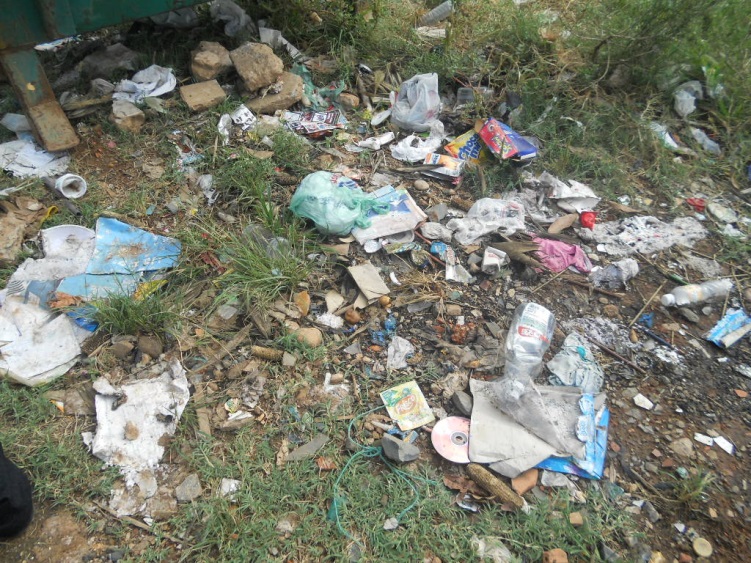 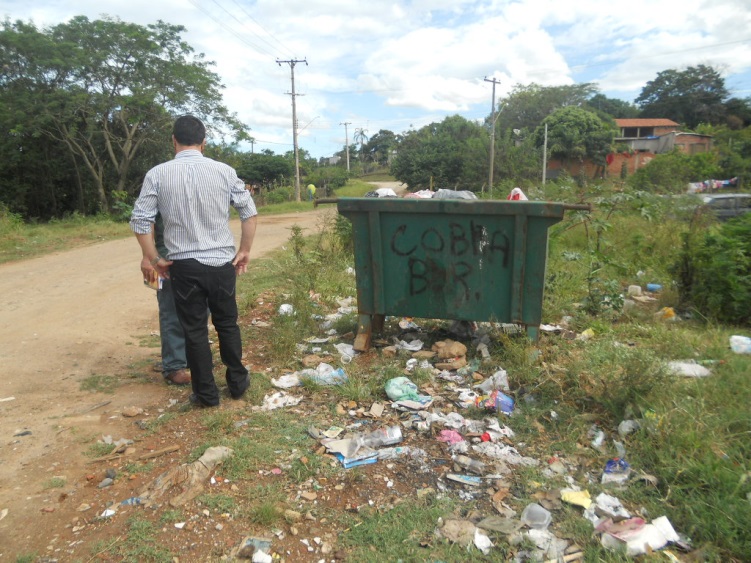 